                                                   ANNEE UNIVERSITAIRE 2023-2024                                                         
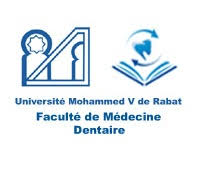 Rattrapage du 2ème semestre –S2- Dut Assistant dentaireEléments de moduleEnseignantDateHeureSalle Prévention buccodentaireDr. BOUDI  Dr. HAMMOUTILundi 24 juin 202410H00 à 11h00DCommunication et techniques d’expression Dr. EL KHATTABIMardi 25 juin 202410h30 à 11h30DMicrobiologieDr. MAROUIMercredi  26 juin 202410h00 à 11h00DErgonomieDr. AIT OUMAIR Dr. HAMDOUNJeudi  27 juin 202411h30 à 12h30DAsepsie et hygièneDr. BELMEHDIVendredi 28 juin 202412h30 à 13h30D